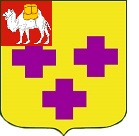 Собрание депутатов города ТроицкаЧелябинской областиПятый созывТридцать шестое заседаниеР Е Ш Е Н И Еот 27.02.2018г. № 17      г. ТроицкО внесении изменений в решение Собрания депутатов города Троицка от 24.06.2010 года № 75 «Об утверждении Положения об оплате труда выборных должностных лиц органов местного самоуправления города Троицка, осуществляющих свои полномочия на постоянной основе»В соответствии с Трудовым кодексом Российской Федерации, Бюджетным кодексом Российской Федерации, Федеральным законом от 6 октября 2003 года № 131-ФЗ «Об общих принципах организации местного самоуправления в Российской Федерации», Уставом города Троицка и в целях упорядочения оплаты труда выборных должностных лиц органов местного самоуправления города Троицка, осуществляющих свои полномочия на постоянной основе Собрание депутатов города Троицка РЕШАЕТ:Внести в Положение об оплате труда выборных должностных лиц органов местного самоуправления города Троицка, осуществляющих свои полномочия на постоянной основе, утвержденное решением Собрания депутатов города Троицка от 24.06.2010 года № 75, следующие изменения:- приложение 1 «Размеры денежного вознаграждения выборных должностных лиц органов местного самоуправления города Троицка, осуществляющих свои полномочия на постоянной основе» изложить в новой редакции (приложение к настоящему решению).Признать утратившим силу решение Собрания депутатов города Троицка от 16.02.2017 года № 20 «О внесении изменений в решение Собрания депутатов города Троицка от 24.06.2010 года № 75 «Об утверждении Положения об оплате труда выборных должностных лиц органов местного самоуправления города Троицка, осуществляющих свои полномочия на постоянной основе».Финансирование расходов на реализацию настоящего решения осуществлять в пределах средств, предусмотренных в бюджете города Троицка.Настоящее решение опубликовать в газете «Вперёд».Настоящее решение вступает в силу со дня его официального опубликования и распространяется на правоотношения, возникшие с                            1 января 2018 года.Председатель Собраниядепутатов города Троицка						        В.Ю. ЧухнинГлава города Троицка							        А.Г. ВиноградовПРИЛОЖЕНИЕк решению Собраниядепутатов города Троицкаот 27.02.2018г. № 17ПРИЛОЖЕНИЕ 1к Положению об оплате труда выборных должностных лиц орга-нов местного самоуправления горо-да Троицка, осуществляющих свои полномочия на постоянной основеРазмерыденежного вознаграждения выборных должностных лиц органов местного самоуправления  города  Троицка,  осуществляющих  свои  полномочия на постоянной основеПримечание: Денежное вознаграждение устанавливается исходя из должностных окладов, указанных в скобках.Наименование должностиДенежное вознаграждение выборных долж-ностных лиц органов местного самоуправ-ления города Троицка, осуществляющих свои полномочия на постоянной основе (должностные оклады), (в рублях)Глава города Троицка104360(20450)Председатель Собрания депутатов городаТроицка84070(16360)Заместитель председателя Собраниядепутатов города Троицка59252(12700)